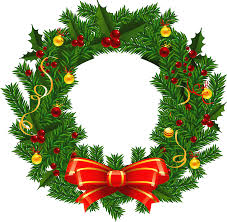 HOLIDAY WREATH DECORATING BCYF/Jackson Mann Community Center500 Cambridge Street, Allston, MA. 02134Classes will be held on Wednesday December 7thSession 1,  6 – 7pm, Session 2,  7 – 8pm, Session 3,  8 – 9pmRefreshments will be servedClass space is limited, pre-register by dec. 5th 2016Class Fee: $25 per wreathFor more info call 617-635-5153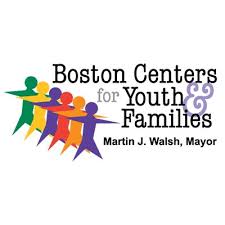 Sponsored by stop and shop, Allston, Mass.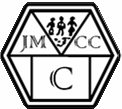 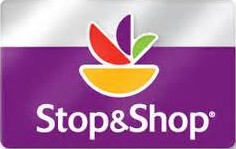 